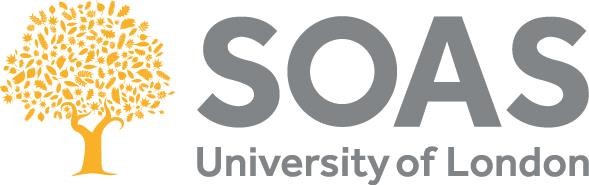 PurposeThe purpose of this document is to set out SOAS’s approach to waste management.ScopeThis policy and supporting guidance outlines how SOAS manages all waste streams arising from all its business activities in addition to highlighting opportunities for increasing re- use and recycling.ResponsibilitiesThis policy is the overall responsibility of the Estates Department. Day-to-day responsibility for implementation of the policy is delegated to the Facilities Manager who is supported by the Bloomsbury Sustainability Manager.ProcedureThis policy will be reviewed and updated at least once every two years normally in the summer term by the Facilities Manager in collaboration with the Bloomsbury Sustainability Manager. The review and updates made will reflect changes in legislation and/or industry best practice guidance.Following agreement on updates, a revised version of the policy will be put to SOAS’s Estates and Infrastructure Committee for formal approval.Equality ImplicationsThere are no known impacts on equality in relation to protected characteristic groups i.e. age, ethnicity, sex, disability, sexual orientation, religion, belief or non-belief, pregnancy or maternity, civil partnerships or marriage or gender identity for both staff and students in respect to this policy.Policy DocumentAt SOAS we are conscious of the impact our activities have on the environment and we take steps to minimize this impact. The Environmental policy endorsed by the Bloomsbury Colleges (of which we are a member) commits the partners to “Minimise the impact and use of natural resources…reusing materials, recycling and reducing waste to landfill”.Therefore raising awareness of waste issues, assigning responsibilities, improving waste and recycling infrastructures and adherence to all related legislation, will ensure continual progress is made towards reducing waste production, diverting waste from landfill and increasing recycling capture.This policy provides a guide to SOAS’s current waste management structure and associated responsibilities, as well as highlighting opportunities for increasing participation and performance relating to waste and recycling.Waste Policy and OperationSOAS will:Meet or exceed all waste related legislation and requirementsImplement waste strategies based on the waste hierarchy:Reduce waste production – Before you buy, consider whether the item is being offered for reuse by another department (refer to WARPiT in Section 7). If not, then make sure that waste from the item purchased can be effectively reused or recycled. Where possible make attempts to repair items before going on to purchase new. Get suppliers to take back unwanted packaging when delivery is made as part of order form by procurementReuse items – Explore opportunities to reuse items before disposing as waste. Examples are furniture, books and IT equipmentRecycle as much as possible – Most materials can now be recycled. Purchase products that can be recycled and where possible are made from recycled materials. Table 1 below details materials that can be recycled at SOASRecover useful materials from waste, Energy from Waste – for example metal can be separated and taken to scrap yards and food waste can be collected and turned into compostDisposal – Disposal to landfill is the last resort for items that cannot be dealt with by any of the above optionsEnsure that all staff as producers of waste become responsible for  managing their own domestic waste stream, sorting out their recycling and reducing waste to landfillEnsure contractors and suppliers are aware and supportive of the SOAS’s waste policies. This includes contractors adhering to relevant legislation relating to waste from construction and refurbishment works as required.ResponsibilitiesResponsibility for waste production and consequently waste management has to be shared by every member of SOAS staff, students and partners. Below is a list of key stakeholders and their role in waste management:All StaffAll staff are required to support SOAS’s waste policies by: minimizing waste production, reusing items and recycling as much waste as possible. Table 1 outlines a breakdown of the institution’s waste streams.All StudentsSOAS students are required to support and abide by the School’s waste policies – reducing waste, reusing and recycling as much as possible. Students are also expected to be tidy and considerate when on SOAS property.Senior Staff Committee and Departmental Heads (both Professional and Academic) Estates and Infrastructure Committee and Departmental Heads can help by encouraging their staff to comply with this policy. Managers can be asked to cascade feedback regarding recycling performance to staff and initiate improvements as required.Cleaning and Portering StaffCleaning and Portering staff are responsible for emptying the designated waste receptacles and for the appropriate storage of the different waste streams prior to collection by the appropriate waste contractor. Also, they are required to assist with improvements to waste management operations and waste audit exercises.Catering and Refectory StaffCatering and Refectory Staff are expected to be mindful of waste produced as a result of their operations, services and procurement decisions. As with other staff Catering staff will be required to abide by the School’s waste policies and apply the waste hierarchy through the decision making process of their service provisions.Waste Contractors (SITA)SOAS’s preferred waste contractor, SITA, will assist in the continual improvement of the institution’s waste management operations and performance as much as possible and fulfill the performance related aspects of their contract. SITA provides a ‘zero waste to landfill’ service for SOAS. As such all domestic municipal waste gets diverted for    reuse,recycling or recovery – SITA operates an ‘Energy from Waste’ plant where waste which would have been destined for landfill is converted into energy.SuppliersSuppliers are required to support the SOAS’s waste policies by ensuring product packaging is reduced. Suppliers will also be prepared to ‘take back’ excess packaging.ContractorsMaintenance contractors and those engaged in refurbishment works are responsible for the waste produced as a result of the work carried out on SOAS sites. Contractors are expected to collect this waste separately and securely. Contractors will make their own arrangements to dispose of this waste responsibly.Waste StreamsGeneral waste produced by SOAS goes to Energy from Waste plant and Material Recovery Facility at Barking. Table 1 lists the different kinds of waste produced at SOAS. It also shows the types of waste that are currently being recycled. All listed waste streams should be disposed of appropriately in line with relevant legislation.Table 1: Breakdown of the School’s Waste StreamsRaising AwarenessAwareness raising and promotional campaigns are key actions to ensuring waste is reduced at source and waste produced is dealt with in a sustainable and legal manner. This involves educating key staff and other members of SOAS community. Effective mobilization and engagement will result in minimization of our waste arising whilst increasing our recycling rates. The Greenthing1 brand is used as a promotional tool to help increase participation and engagement with the institution’s waste and overall environmental policies.Effective communication and outreach campaigns will greatly contribute to the improvement of the waste management system and provide a platform for promoting other objectives within the environmental policy.  Table  2  provides  a  breakdown of1 The Greenthing is the Bloomsbury Colleges sustainability brand. It is the face of environmental activities across the colleges to help with awareness raising and improving engagement with sustainability issues.promotional/communication avenues for the different stakeholder groups within SOAS.Table 2: Avenues for Promotional CampaignsAuditing and Continuous ImprovementsSpot check audits will be conducted once a year across SOAS’s estate to identify recycling hotspots with a view to introduce targeted interventions. In addition, areas of improvements and non-conformities can be identified during the Environmental Management System (EMS) auditing process.Reviewing PerformanceImprovements to waste management operations and infrastructure are discussed regularly by the Director of Estates, the Facilities Manager and the Sustainability    Teamwith a view to reduce the environmental impact of waste production.For consideration the following issues will be included; the amount of total waste produced, removal and transportation of waste, effectiveness of communication, improvements to waste infrastructure, review of supply chain and all associated carbon emissions.Document Owner and ApprovalThe Facilities Manager is the owner of this document and is responsible for ensuring that this policy is reviewed in line with the review requirements of SOAS.A current version of this document will be available to all members of staff on the Greenthing website.Waste Management Policy and 	Guidance Document	September 2017Waste Management Policy and Guidance DocumentWaste Management Policy and Guidance DocumentWaste Management Policy and Guidance DocumentWaste Management Policy and Guidance DocumentOwnerFacilities ManagerDocument ControlDocument ControlDepartmentEstates and FacilitiesReferenceApprovalHead of Facilities ManagementIssue No2Life2 yearsIssue Date09/2017ReviewClassificationPublicUncontrolled when printedUncontrolled when printedPage1 of 8Waste Management Policy and Guidance DocumentWaste Management Policy and Guidance DocumentWaste Management Policy and Guidance DocumentWaste Management Policy and Guidance DocumentOwnerFacilities ManagerDocument ControlDocument ControlDepartmentEstates and FacilitiesReferenceApprovalHead of Facilities ManagementIssue No2Life2 yearsIssue Date09/2017ReviewClassificationPublicUncontrolled when printedUncontrolled when printedPage2 of 8Waste Management Policy and Guidance DocumentWaste Management Policy and Guidance DocumentWaste Management Policy and Guidance DocumentWaste Management Policy and Guidance DocumentOwnerFacilities ManagerDocument ControlDocument ControlDepartmentEstates and FacilitiesReferenceApprovalHead of Facilities ManagementIssue No2Life2 yearsIssue Date09/2017ReviewClassificationPublicUncontrolled when printedUncontrolled when printedPage3 of 8Waste StreamContentPoint of ProductionResponsibilityWaste ContractorCollection FrequencyGeneral RubbishDomestic, non- recyclable wasteAcross the CollegeE&FSITADaily Monday – SaturdayRecyclingTins, cans, plastic bottles, glass bottles and jars, paper and cardboardAcross the CollegeE&F SUSITADaily Monday – SaturdayConfidential WasteMostly paper basedAcross the CollegeE&FShred StationAs requiredFurnitureTables, chairs, etcAcross the CollegeE&FW.M Cave/ Scrap metal Merchant or SkippedAs requiredWEEEAll electrical items including white goodsAcross the CollegeE&FR3MitieMonthlyWaste Management Policy and Guidance DocumentWaste Management Policy and Guidance DocumentWaste Management Policy and Guidance DocumentWaste Management Policy and Guidance DocumentOwnerFacilities ManagerDocument ControlDocument ControlDepartmentEstates and FacilitiesReferenceApprovalHead of Facilities ManagementIssue No2Life2 yearsIssue Date09/2017ReviewClassificationPublicUncontrolled when printedUncontrolled when printedPage4 of 8WEEE: ITGoodsComputers, printers, mobile phones, other IT equipmentAcross the CollegeE&FR3MonthlyHazardous / Special WasteFluorescent tubes and bulbsAcross the CollegeE&FMitie/ Contractors if part of scope of worksAs requiredHazardous / Special WasteToner cartridgesAcross the CollegeE&FDanwood Group LtdHazardous / Special WasteLab wasteNANAClinical WasteFeminine Hygiene, body fluidsAcross the CollegeE&FPHS/ ISSWeekly/ Bi weekly(as required)Construction Waste (Skips)Construction wasteSpecial project Add Hoc requirements SOASE&F ContractorsSITA /Contractor supplied if part of scope of worksAs requiredBatteriesBatteries from small appliances and lead acid batteriesAcross the CollegeE&FR3MonthlyFood WasteAll kitchen and food waste including used cooking oilAcross the CollegeE&F SUEliorElior separate at point of production or end of serviceDaily Monday – SundayWaste Management Policy and Guidance DocumentWaste Management Policy and Guidance DocumentWaste Management Policy and Guidance DocumentWaste Management Policy and Guidance DocumentOwnerFacilities ManagerDocument ControlDocument ControlDepartmentEstates and FacilitiesReferenceApprovalHead of Facilities ManagementIssue No2Life2 yearsIssue Date09/2017ReviewClassificationPublicUncontrolled when printedUncontrolled when printedPage5 of 8Education and PromotionEducation and PromotionEducation and PromotionEducation and PromotionEducation and PromotionTarget GroupAvenueEngagementResponsibilityNotesNew StudentsStudents’ Induction weekPresentation / Video, Talk and Information PackSOAS’sadministrators and Sustainability TeamTo convey what is expected of new students as part of their responsibility to SOAS’s environment and as a part of their learning experienceAll StudentsStudents’ Union as a venue and partner for promoting behavioural changeVarious schemes including promotions and competitionStudents’ Union Executives, and Sustainability TeamStudent friendly avenues for promoting behavioral changeNew StaffStaff InductionPresentation / Video, Talk and Information PackStaff Development Administrator and Sustainability TeamTo convey what is expected of new staff as part of their responsibility to SOAS’s environmentStaff in Different DepartmentsStaff meetingsPresentation / TalkSchools administrators / Departmental Heads and Sustainability TeamEncourage departments to invite updates from the Sustainability Team at some departmental meetingsAll StaffEmails,Print and ElectronicExternal Relations and SustainabilityGetting environmental stories out through theWaste Management Policy and Guidance DocumentWaste Management Policy and Guidance DocumentWaste Management Policy and Guidance DocumentWaste Management Policy and Guidance DocumentOwnerFacilities ManagerDocument ControlDocument ControlDepartmentEstates and FacilitiesReferenceApprovalHead of Facilities ManagementIssue No2Life2 yearsIssue Date09/2017ReviewClassificationPublicUncontrolled when printedUncontrolled when printedPage6 of 8NewsletterMedium; Green Champions NetworkTeamSOAS’s communication structures and established sustainability groupsStudents, Staff, General PublicWebsite, brochuresPrint and Electronic MediumCommunications / Marketing Manager and Sustainability TeamGetting environmental stories out through the SOAS’s communication structuresCatering StaffBriefing sessionsPosters, Talks, Updates on ServiceCatering Manager and Sustainability TeamDiscussing the importance of their role to our objectives, highlighting results of their contributions as well as getting their feedback on operations on the groundCleaning StaffBriefing sessionsPresentation / Talk, Updates on ServiceSupport Services Manager and Sustainability TeamDiscussing the importance of their role to our objectives, highlighting results of their contributions as well as getting their feedback on operations on the groundMaintenance StaffBriefing sessionsPresentation / Talk, Updates on ServiceMaintenance Manager / Sustainability TeamDiscussing the importance of their role to our objectives, highlighting results of their contributions as well as getting their feedback on operations on the ground*Also design generic posters/leaflets/engagement screens which provide a largely pictorial explanation of the recycling scheme at main lounges and reception areas, space permitting.*Also design generic posters/leaflets/engagement screens which provide a largely pictorial explanation of the recycling scheme at main lounges and reception areas, space permitting.*Also design generic posters/leaflets/engagement screens which provide a largely pictorial explanation of the recycling scheme at main lounges and reception areas, space permitting.*Also design generic posters/leaflets/engagement screens which provide a largely pictorial explanation of the recycling scheme at main lounges and reception areas, space permitting.*Also design generic posters/leaflets/engagement screens which provide a largely pictorial explanation of the recycling scheme at main lounges and reception areas, space permitting.Waste Management Policy and Guidance DocumentWaste Management Policy and Guidance DocumentWaste Management Policy and Guidance DocumentWaste Management Policy and Guidance DocumentOwnerFacilities ManagerDocument ControlDocument ControlDepartmentEstates and FacilitiesReferenceApprovalHead of Facilities ManagementIssue No2Life2 yearsIssue Date09/2017ReviewClassificationPublicUncontrolled when printedUncontrolled when printedPage7 of 8Waste Management Policy and Guidance DocumentWaste Management Policy and Guidance DocumentWaste Management Policy and Guidance DocumentWaste Management Policy and Guidance DocumentOwnerFacilities ManagerDocument ControlDocument ControlDepartmentEstates and FacilitiesReferenceApprovalHead of Facilities ManagementIssue No2Life2 yearsIssue Date09/2017ReviewClassificationPublicUncontrolled when printedUncontrolled when printedPage8 of 8